Schuren	→		Met een (schuur)papiertje iets heel glad maken.Ergens langs wrijven tot het glad is  Blinken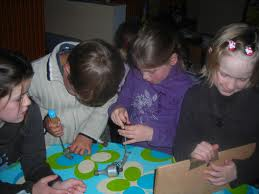 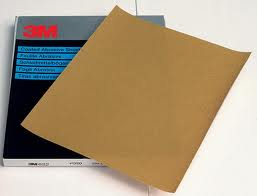 Iets dat heel mooi glanst. Als je iets schuurt gaat het mooi blinken.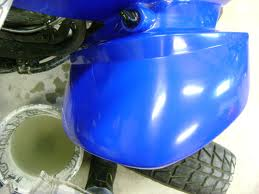 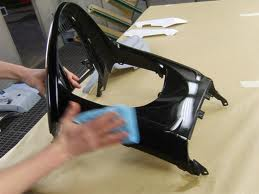 